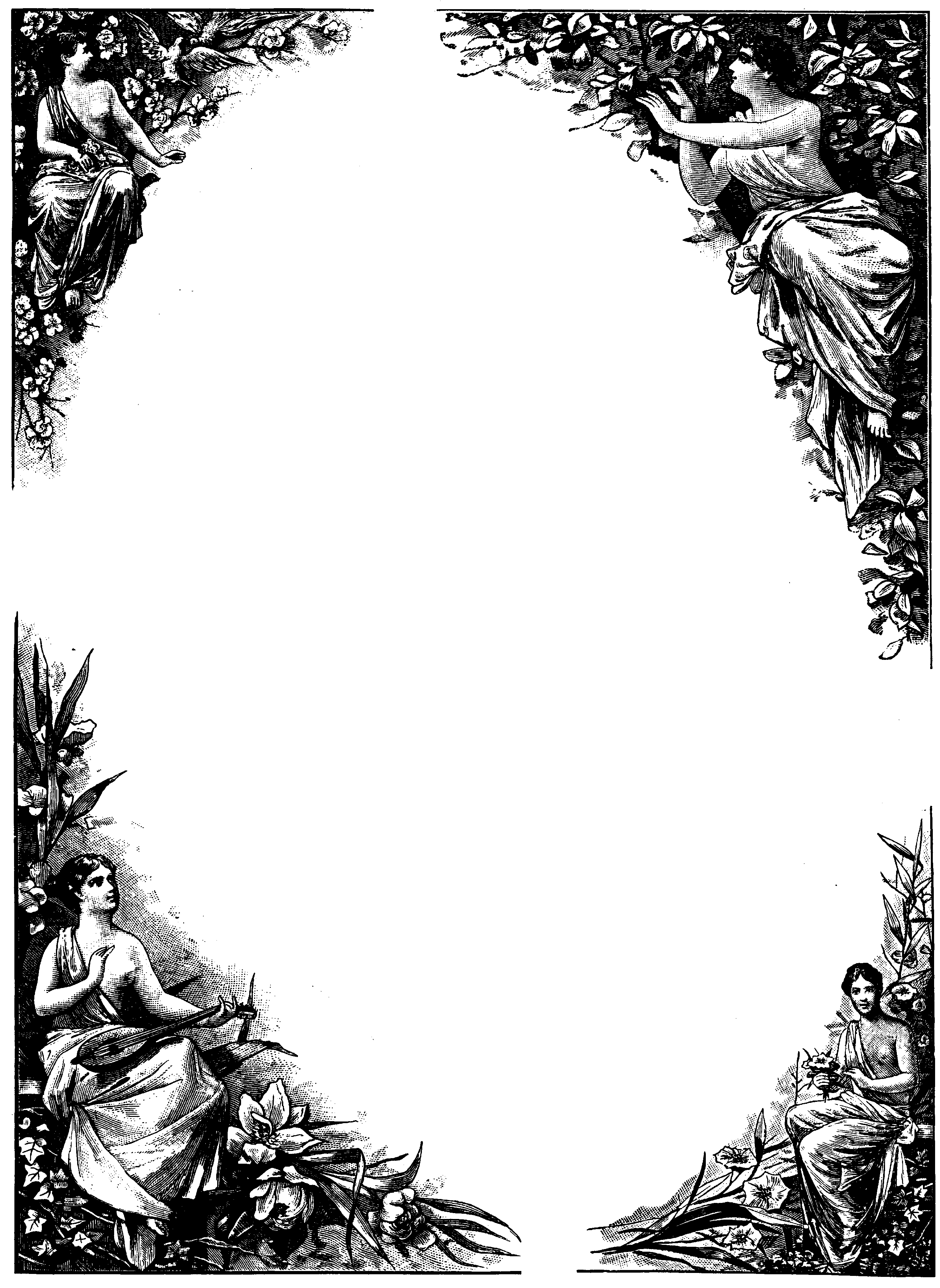 Советы А.С. Макаренко«Чтобы ребенок вас слушался»Распоряжение не должно отдаваться со злостью, с криком, с раздражением, но оно не должно быть похоже и на упрашивание.Оно должно быть посильным для ребенка, не требовать от него слишком большого напряжения.Оно должно быть разумным, т.е. не должно противоречить здравому смыслу.Если распоряжение отдано, оно должно быть обязательно выполнено. Очень плохо, если, распорядившись, родители забывают об этом. Там, где вы уверены, что можете требовать, вы должны добиваться выполнения ваших требований.